Сессия №9                             Решение № 117                  15 июля 2020 годаО признании утратившим силу решение Собрания депутатов муниципального образования «Звениговский муниципальный район» от 29 августа 2019 года № 387 «Об утверждении Порядка о назначении на должность, проведение конкурса на замещение вакантной должности, увольнения с должности руководителя финансового отдела муниципального образования «Звениговский муниципальный район»В связи со сменой подчиненности финансового отдела администрации Звениговского муниципального района Республики Марий Эл, Собрание депутатовРЕШИЛО:1. Признать утратившим силу решение Собрания депутатов муниципального образования «Звениговский муниципальный район» от 29 августа 2019 года № 387 «Об утверждении Порядка о назначении на должность, проведение конкурса на замещение вакантной должности, увольнения с должности руководителя финансового отдела муниципального образования «Звениговский муниципальный район».2. Настоящее решение вступает в силу после официального опубликования в газете «Звениговская неделя», подлежит размещению на сайте Звениговского муниципального района в информационно-телекоммуникационной сети «Интернет». Председатель Собрания депутатовЗвениговского муниципального района                                         Н.В. Лабутина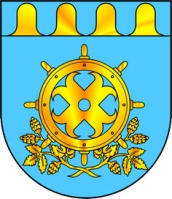 ЗВЕНИГОВО МУНИЦИПАЛ РАЙОНЫН  ДЕПУТАТ – ВЛАКЫН ПОГЫНЫН  ШЫМШЕ СОЗЫВШЕСОБРАНИЕ ДЕПУТАТОВ ЗВЕНИГОВСКОГО МУНИЦИПАЛЬНОГО РАЙОНАСЕДЬМОГО СОЗЫВА